此为登录界面：http://yun.bolink.club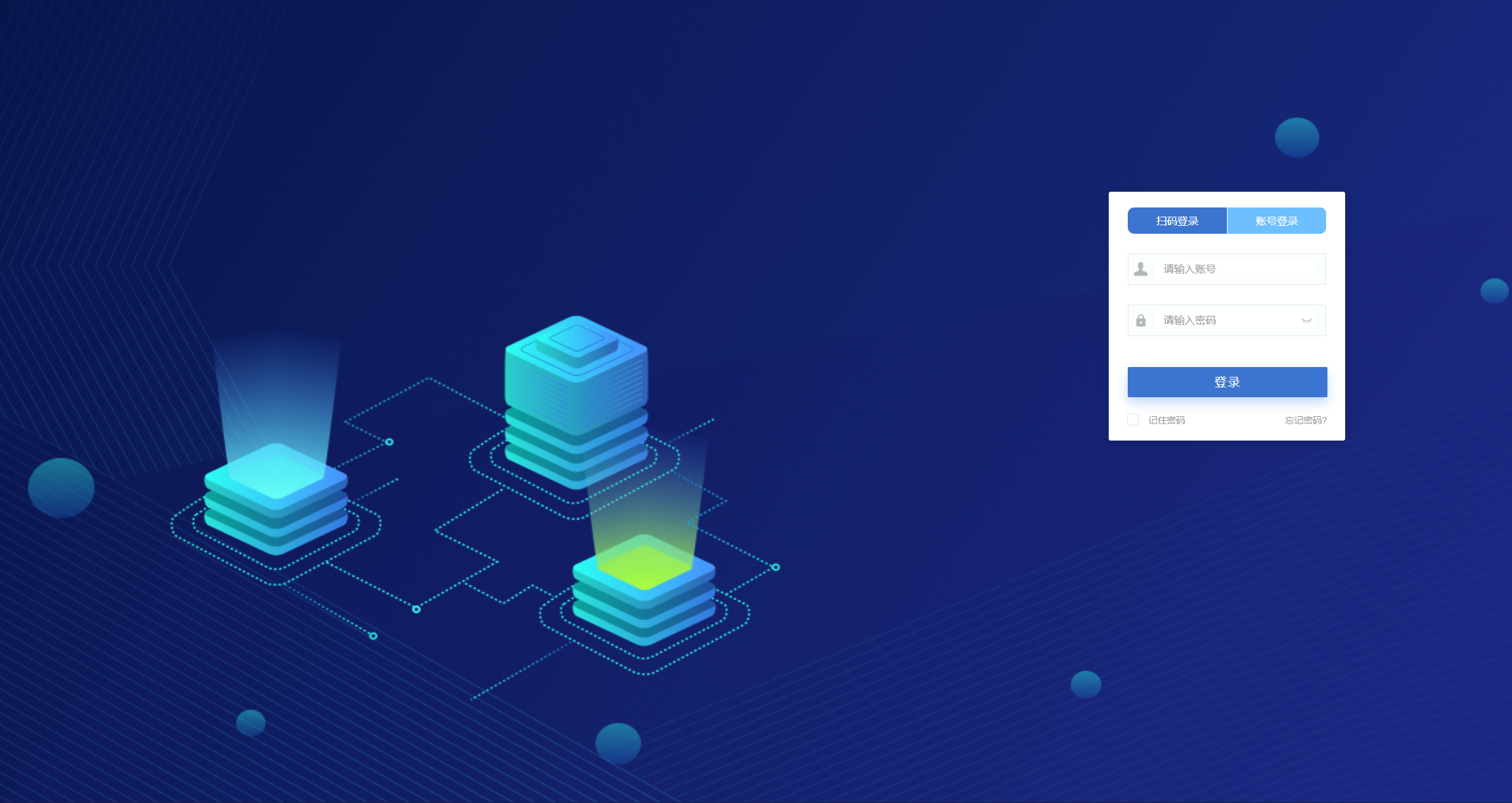 1.填写你的账号密码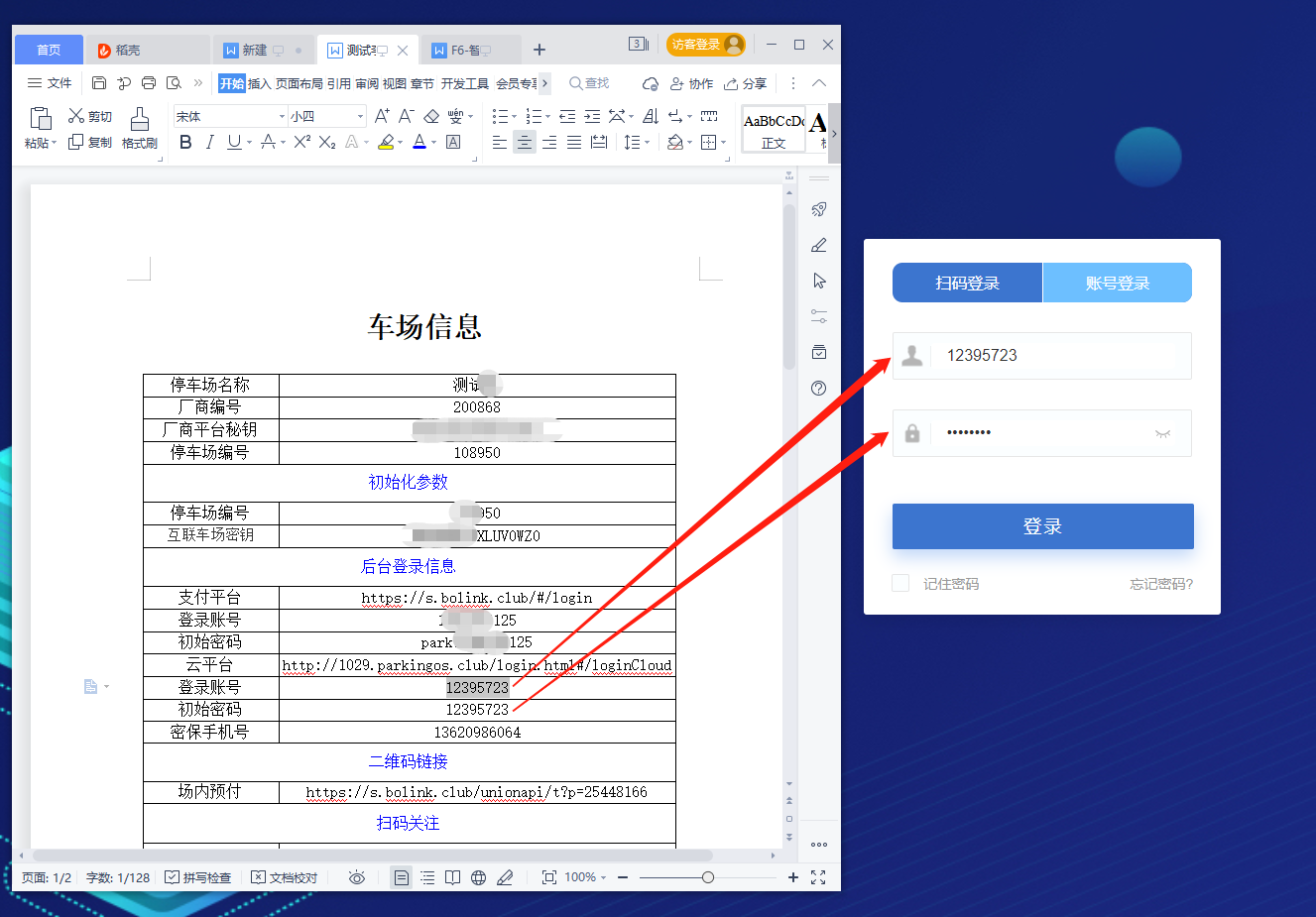 2.车牌识别连接状态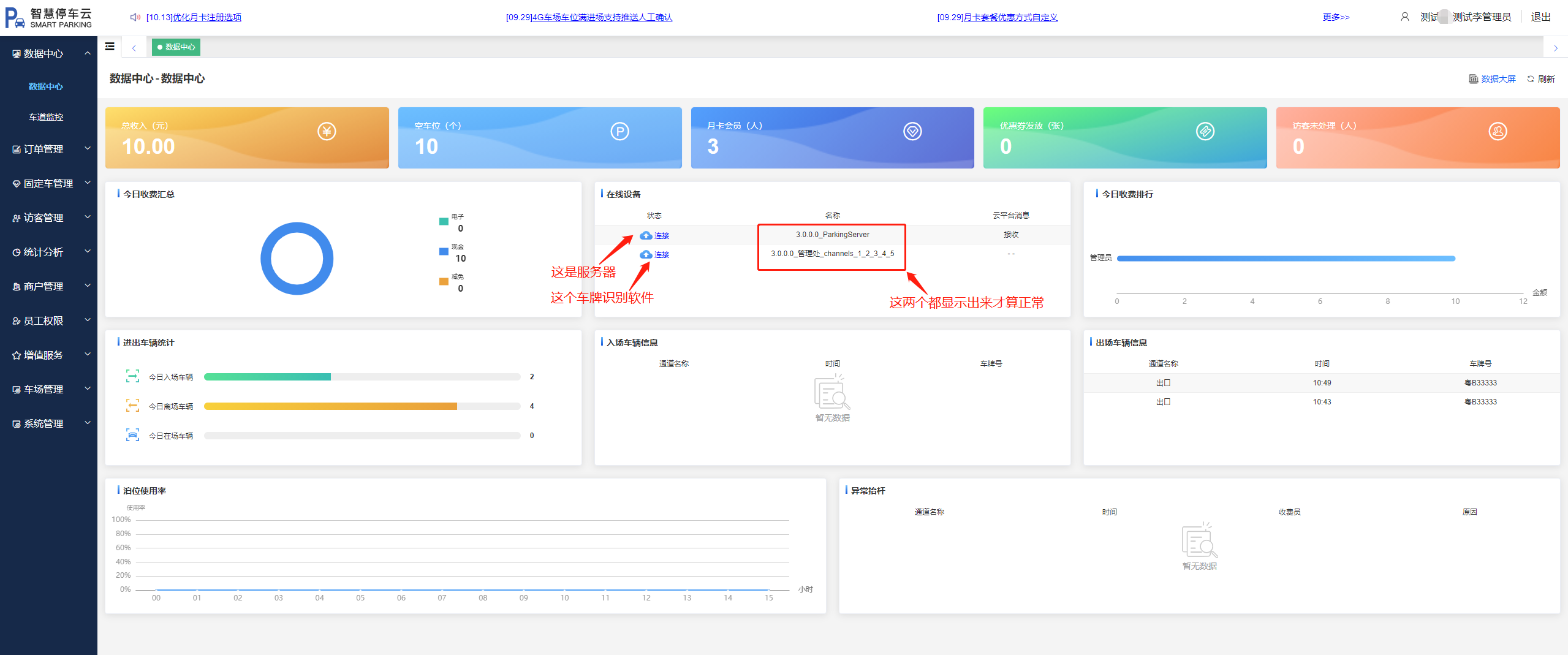 2.订单记录报表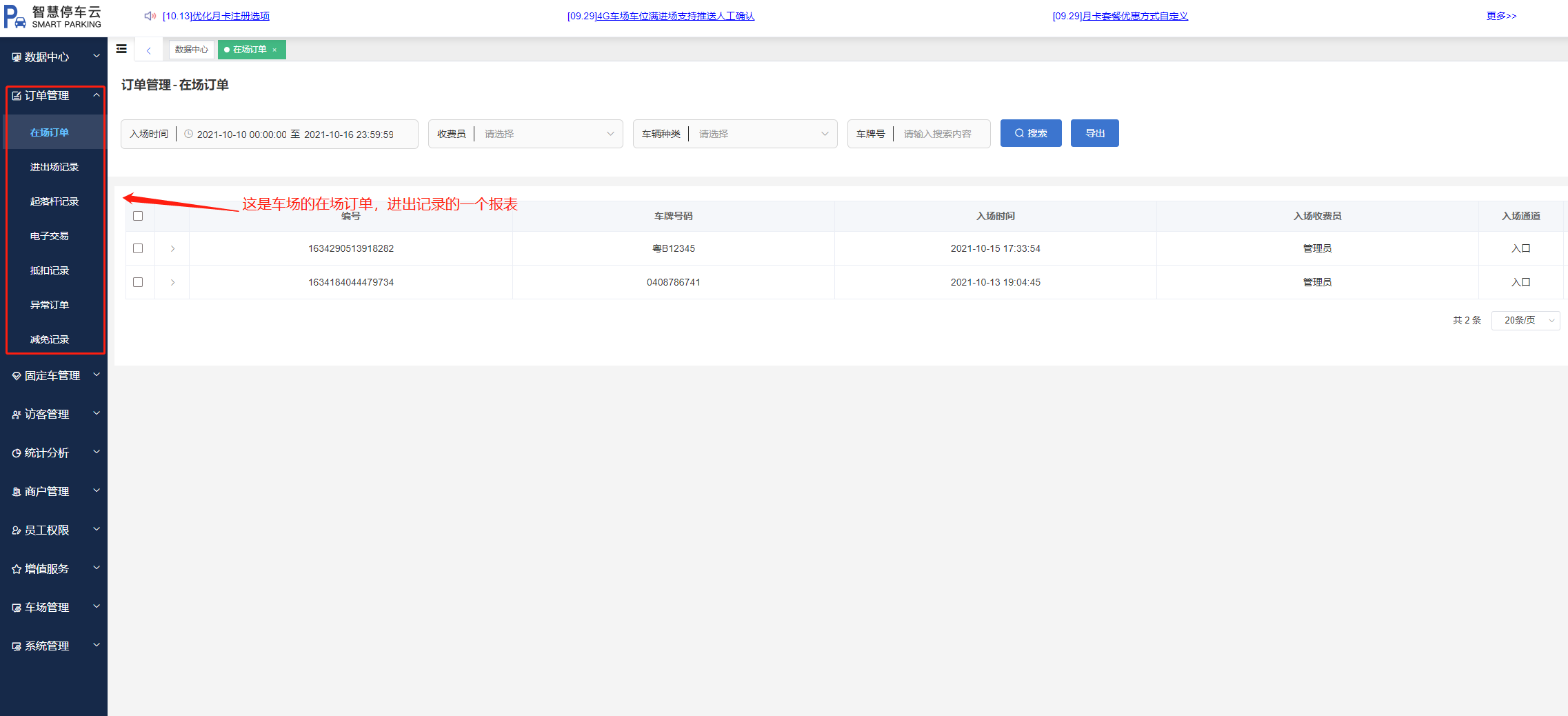 车辆管理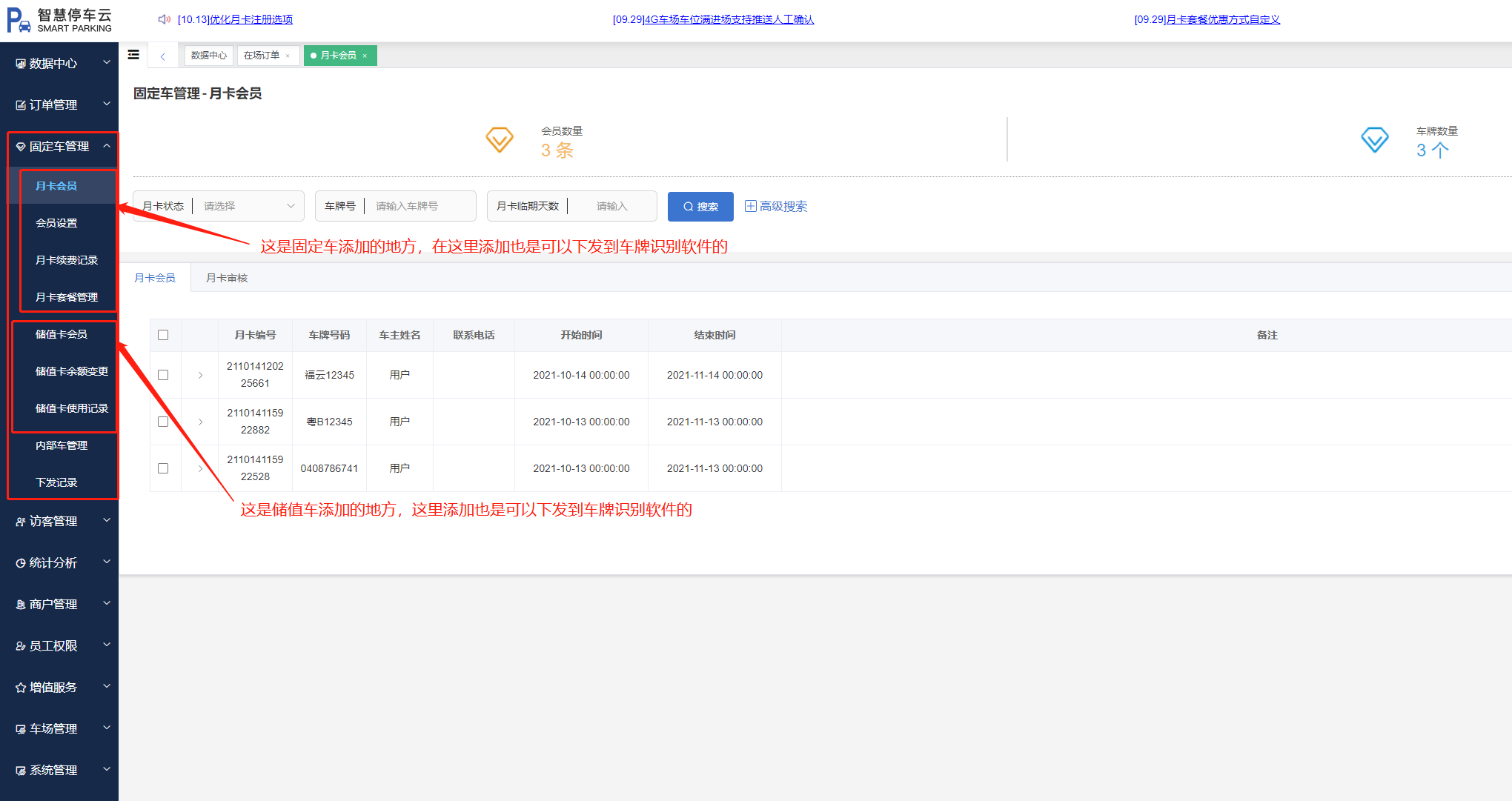 4.访客管理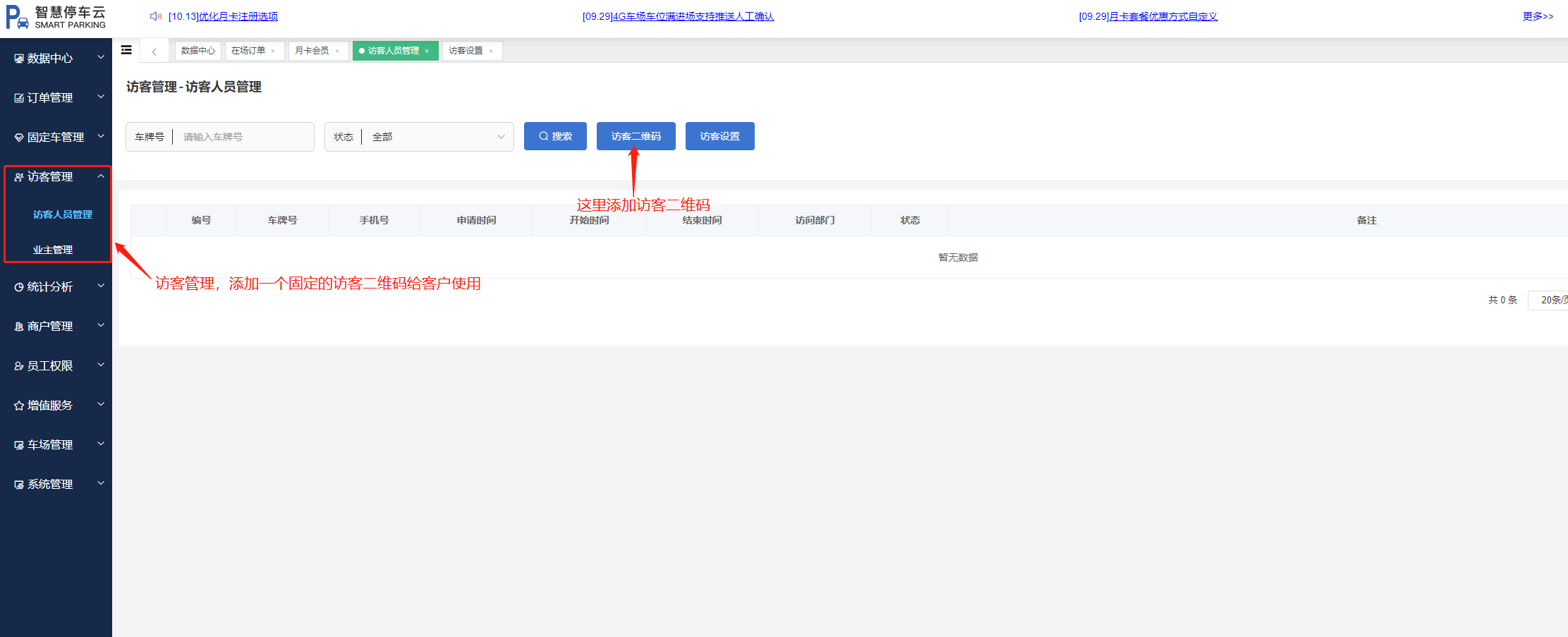 5.统计报表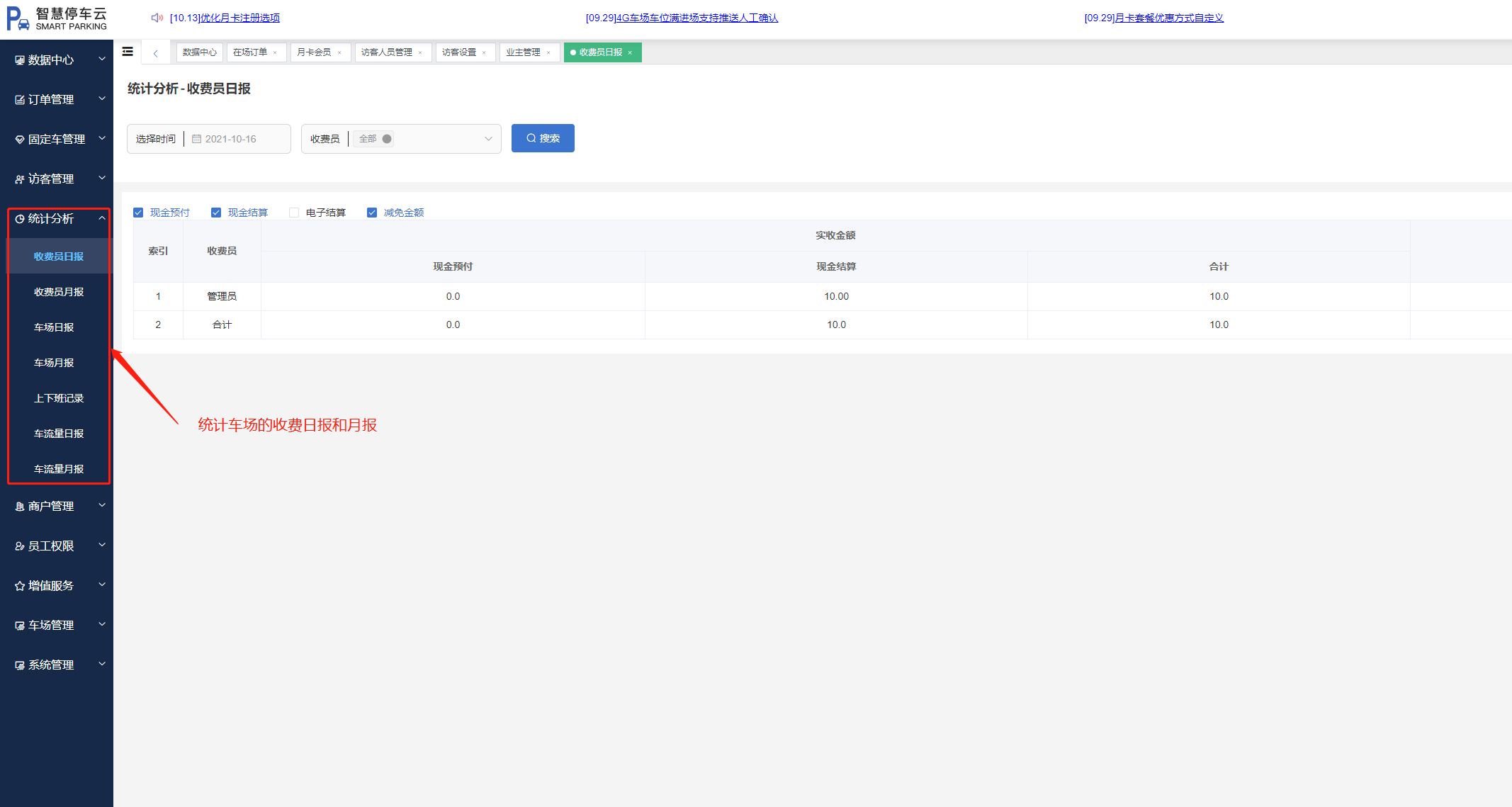 6.优惠卷商户管理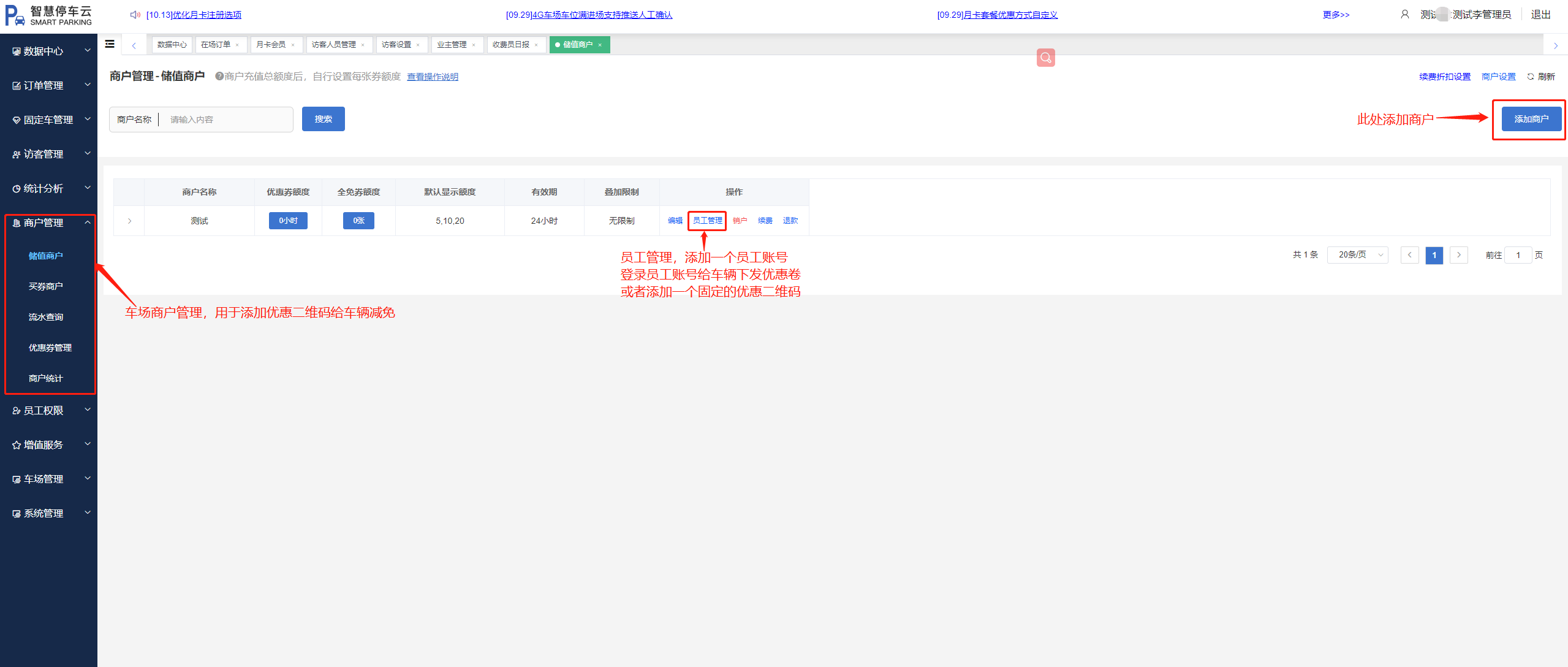 员工管理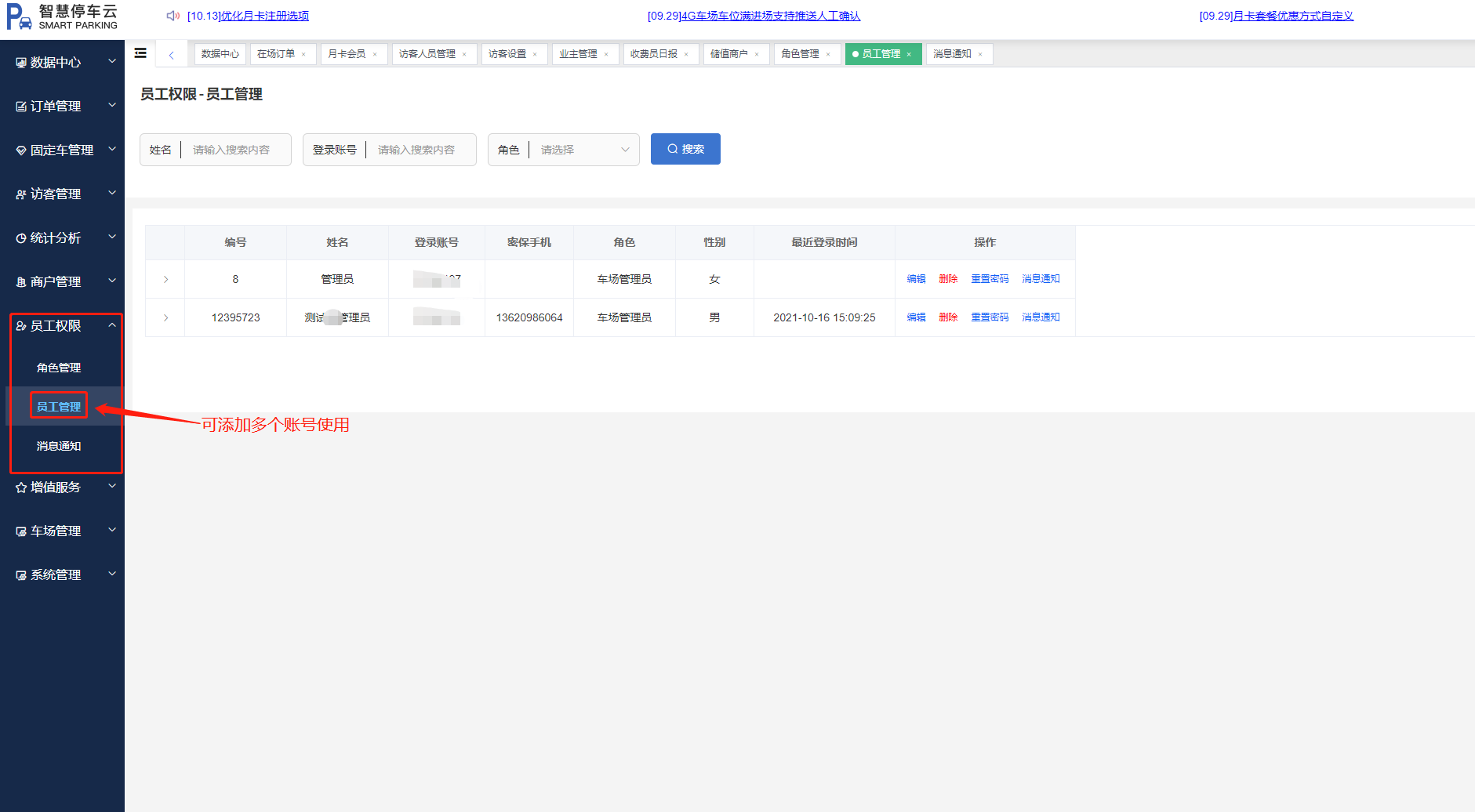 